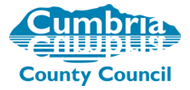 School Context - Complete this section by the 30th November 2019Statutory guidance states that governing bodies, should, through the designated teacher, hold the school to account on how it supports its Children Looked After (CLA) and previously CLA. This document can be used to ensure the school fulfils its statutory duty to promote the education of CLA and previously CLA. Self-evaluation RAG Rating:Part 1If you identify any training needs please contact the Virtual School team. Date this document was shared with Governors …………This CLA SEF has been reviewed and discussed to ensure plans for continuous improvements are in place.Signed …………………………………..Designated Teacher.  Date……………….. Signed …………………………………...Head Teacher.  Date……………………….Signed ……………………………………Governor for CLA.  Date………………….Number of current CLA on roll NurseryYRY1Y1Y2Y3Y4Y5Y6Y7Y8Y9Y10Y11TotalCumbria  CLACOLA - Children from Other Local Authorities.(State the authority name)Number with an EHCPNumber with identified SEND (K support)Previously looked after – left care through: adoption, SGO or CAOContact InformationContact InformationContact InformationContact InformationContact InformationContact InformationContact InformationContact InformationContact InformationContact InformationContact InformationContact InformationContact InformationContact InformationContact InformationContact InformationWho is the named Governor for CLA and previously looked after children?Who is the named Governor for CLA and previously looked after children?Who is the named Governor for CLA and previously looked after children?Who is the named Governor for CLA and previously looked after children?Name:  Name:  Name:  Name:  Name:  Contact email/phone:Contact email/phone:Contact email/phone:Contact email/phone:Contact email/phone:Contact email/phone:Contact email/phone:Who is the named Designated Senior Lead for Social Emotional Mental Health in your school?Who is the named Designated Senior Lead for Social Emotional Mental Health in your school?Who is the named Designated Senior Lead for Social Emotional Mental Health in your school?Who is the named Designated Senior Lead for Social Emotional Mental Health in your school?Name: Name: Name: Name: Name: Contact email/phone:Contact email/phone:Contact email/phone:Contact email/phone:Contact email/phone:Contact email/phone:Contact email/phone:Who is the named Cumbria CLA achievement teacher for your school?  Who is the named Cumbria CLA achievement teacher for your school?  Who is the named Cumbria CLA achievement teacher for your school?  Who is the named Cumbria CLA achievement teacher for your school?  Name: Name: Name: Name: Name: Contact email/phone:Contact email/phone:Contact email/phone:Contact email/phone:Contact email/phone:Contact email/phone:Contact email/phone:Green: Our practice is exemplary and meets and exceeds all  required practice in the statutory guidance 2018 and all staff are attachment aware and support a relationship–based ethos within the schoolGreenAmber: Our practice is strong and meets most of all required  practice outlined in the statutory guidance 2018 and school leaders take account of the attachment needs of children looked after and previously looked afterAmberRed: Our practice is not sufficiently informed by the attachment-aware research nor are all the elements required by the statutory guidance fully embeddedRedKey QuestionsEvaluation of school practice (with evidence where appropriate)RAG RAG Priorities for Improvement(if rated as Green, can be left blank)Quality of EducationQuality of EducationQuality of EducationQuality of EducationQuality of EducationQuality of Education1.1Has every CLA in your school got an up to date high quality PEP? Give dates of the most recent PEP meeting. 1.2How does the Designated Teacher share the content of the PEP with middle leaders, class /subject teachers, LSAs, the child/young person, residential staff and carers, to ensure that they implement key actions and targets to secure pupil progress across the curriculum?1.3To what extent does the PEP and PEP review improve outcomes for CLA?  Please evidence how the PEP shows impact:1.4How are all senior leaders (across all areas - curriculum and pastoral) taking responsibility for and promoting high expectations and achievement for CLA and previously looked after children?Please give an example for evidence:1.5How does the school secure a baseline for CLA and previously looked after children? A) At point of entry to school? B) At point of entry to care?1.6If CLA and previously looked after children are not making expected progress, how is this identified and support provided?1.7How is the curriculum constructed to be ambitious and provide knowledge and experience to succeed in life for CLA and previously looked after children?Include any enhanced provision/specialist interventions/therapeutic interventionsBehaviour and AttitudesBehaviour and AttitudesBehaviour and AttitudesBehaviour and AttitudesBehaviour and AttitudesBehaviour and Attitudes2.1How does the Designated Teacher link with the SENCo and the Social, Emotional Mental Health Lead to ensure that planning for CLA and previously looked after children is aligned?2.2How does the school enable effective communication with all stakeholders on behalf of the CLA and previously looked after children? E.g. social worker, person with parental responsibility, the Virtual School etc.2.3If the attendance is below 90%, is the Virtual School involved and is there an attendance action plan in place?2.4Is there a significant difference between the attendance of CLA and previously looked after children and the school average? If Yes please provide figures  2.5What systems are in place to address emerging patterns of low attendance and punctuality?2.6How does the school work with parents and carers to improve the attendance and punctuality of CLA and previously looked after children?2.7In the last academic year, how many learning days were lost due to exclusions (internal and external) of CLA or previously looked after children?CLACLAPreviously looked after childrenPreviously looked after children2.7In the last academic year, how many learning days were lost due to exclusions (internal and external) of CLA or previously looked after children?Total number of days:Total number of internal exclusion days: Total number of external exclusion days:     Total number of days:Total number of internal exclusion days: Total number of external exclusion days:     Total number of days:Total number of internal exclusion days: Total number of external exclusion days:     Total number of days:Total number of internal exclusion days: Total number of external exclusion days:     2.8What strategies do the school use to avoid all forms of exclusions of CLA and previously looked after children?2.9Has your school considered the Timpson Review of School Exclusion (May 2019)? If so, has it influenced the school’s practice with regard exclusion of CLA and previously looked after children?Commentary Personal DevelopmentPersonal DevelopmentPersonal DevelopmentPersonal DevelopmentPersonal DevelopmentPersonal Development3.1How does the school secure knowledge of the child’s previous experience to ensure they can develop their character – including their resilience, confidence and independence?3.2How does the school support CLA and previously looked after children at all points of transition, ensuring that their additional needs are fully met? (Include pre-school to EYFS and transition between all key stages)3.3How does the school support CLA and previously looked after children during in-year admissions?3.4How does the school provide opportunities to nurture, develop and stretch CLA and previously looked after children’s talents, interest and aspirations? 3.5Secondary school only: How is the school securing effective careers programmes, in line with the Gatsby Benchmark, for CLA and previously looked after children?3.6Secondary school only: How does the school work with CIAG advisers?Leadership and ManagementLeadership and ManagementLeadership and ManagementLeadership and ManagementLeadership and ManagementLeadership and Management4.1Is the Designated Teacher suitably qualified?Guidance (2018) states: The Designated Teacher should have appropriate seniority and professional experience to provide leadership, training, information, challenge and advice to others that will influence decisions about the teaching and learning needs of looked-after and previously looked after children in this schoolYes / No 4.2What relevant training has the Designated Teacher participated in during the last two years? Guidance (2018) recommends 2 days training per year.Please give date of training / name of course:4.3What has been the impact of this training?  4.4What training has the Designated Teacher provided for all school staff on the issues that affect CLA and previously looked after (including ‘An Introduction to Attachment’)?Please give date of training / name of course:Please comment about plans to implement and provide an example/s.4.5Have senior leaders and Governors reviewed all school policies in light of the revised statutory guidance (Feb 2018) as required to make sure they effectively reflect the needs of CLA and previously looked after children? For example: a relationship-based Behaviour Policy to account for Attachment needs.Please comment about plans to implement and provide an example/s.4.6How frequently, and in what format, is the progress of CLA children and previously looked after children shared with the Governors?  4.7How do Governors hold the Designated Teacher to account for the progress, achievement and well-being of CLA and previously looked after children?Please give examples:Part-time and Alternative provision / Educated off-sitePart-time and Alternative provision / Educated off-sitePart-time and Alternative provision / Educated off-sitePart-time and Alternative provision / Educated off-sitePart-time and Alternative provision / Educated off-sitePart-time and Alternative provision / Educated off-site5.1How do you ensure that any part time or alternative provision meets the teaching and learning needs of the CLA?5.2How does the school ensure that the part-time or alternative provision is:Fully safeguarded? (as per: the criterion identified in Keeping Children Safe in Education)Time limited? Regularly reviewed and evaluated?Unaccompanied Asylum Seeking Children (UASC) If applicableUnaccompanied Asylum Seeking Children (UASC) If applicableUnaccompanied Asylum Seeking Children (UASC) If applicableUnaccompanied Asylum Seeking Children (UASC) If applicableUnaccompanied Asylum Seeking Children (UASC) If applicableUnaccompanied Asylum Seeking Children (UASC) If applicable6.1Are there UASC on the current roll of the school? N/AN/A6.2How are the unique educational needs of these children supported?Part 2 - End of Year Review – complete by Friday 26th June 2020Review the responses to the questions in Part 1 and complete part 2. Part 2 - End of Year Review – complete by Friday 26th June 2020Review the responses to the questions in Part 1 and complete part 2. Part 2 - End of Year Review – complete by Friday 26th June 2020Review the responses to the questions in Part 1 and complete part 2. Part 2 - End of Year Review – complete by Friday 26th June 2020Review the responses to the questions in Part 1 and complete part 2. 1.1How much Pupil Premium Plus (PP+) has been received by the school for CLA and previously looked after:How much Pupil Premium Plus (PP+) has been received by the school for CLA and previously looked after:How much Pupil Premium Plus (PP+) has been received by the school for CLA and previously looked after:1.1Children Looked After  Previously Looked After Children 1.1In 2018-19    ££1.1In 2019-20      ££1.2Effective use of PP+ funding:  Please outline below the overall impact of the use of PP+ funds received this year (2019-20) providing:The rationale for spendThe research evidence and/or training/advice received from the Virtual School or other professionals used to make the decision where appropriate Data evidence and/or case study example (soft or hard evidence, whichever is applicable)If the school received additional PP+ funding, a reference must be included on the impact of that fundingEffective use of PP+ funding:  Please outline below the overall impact of the use of PP+ funds received this year (2019-20) providing:The rationale for spendThe research evidence and/or training/advice received from the Virtual School or other professionals used to make the decision where appropriate Data evidence and/or case study example (soft or hard evidence, whichever is applicable)If the school received additional PP+ funding, a reference must be included on the impact of that fundingEffective use of PP+ funding:  Please outline below the overall impact of the use of PP+ funds received this year (2019-20) providing:The rationale for spendThe research evidence and/or training/advice received from the Virtual School or other professionals used to make the decision where appropriate Data evidence and/or case study example (soft or hard evidence, whichever is applicable)If the school received additional PP+ funding, a reference must be included on the impact of that funding1.3The information you give here could be used as your application to the Cumbria PP+ Awards The information you give here could be used as your application to the Cumbria PP+ Awards The information you give here could be used as your application to the Cumbria PP+ Awards 1.4Has a report on the expenditure of PP+ been shared with School Governors?  Y/N                 Please state the dateHas a report on the expenditure of PP+ been shared with School Governors?  Y/N                 Please state the dateHas a report on the expenditure of PP+ been shared with School Governors?  Y/N                 Please state the dateMobility during the academic year 2019-20Mobility during the academic year 2019-20Mobility during the academic year 2019-201.5How many pupils were received into care this academic year?1.6How many pupils on roll are previously looked after?1.7How many admissions into the school were already in care?1.8How many pupils left care to return to birth parents?1.9How many pupils left care through a court order? E.g. Adoption, CAO and SGO. Of these, how many stayed on at the school?1.9How many pupils left care through a court order? E.g. Adoption, CAO and SGO. Of these, how many stayed on at the school?1.10How many CLA left the school during the academic year?Reflecting on this academic year, please summarise the school’s main strengths in practice and identify 3 main priorities for improvement in 2020-21:3 main strengths:3 main priorities identified for improvement in 2020-21: